 GRAMMAR				LEVEL 4			     INSTRUCTIONSWrite the correct verb form in the conditional sentence below. Example:If she (to have) ________ money, she will (to buy) ________ him a birthday present.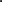  If she has time, she will buy him a birthday present.If it (to be) ______ too noisy, Dad will (to get) _______ a headache. James will (to drive) _______ the car to the lake if he (to have) ________ a license. If Alice (to write) _______ well, she will (to win) _____ the contest. We will (to know) _______ the mail is here if the dogs (to bark) _______ a lot.INSTRUCTIONSUsing the information given, write the following in a conditional sentence. Example:Jane / time / sandwich  If Jane has time, she will eat her sandwich.Max / supplies / birdhouseI / strength / boxesJen / money / travelGRAMMAR				LEVEL 4			     ANSWER KEYINSTRUCTIONSWrite the correct verb form in the conditional sentence below. Example:If she (to have) ________ money, she will (to buy) ________ him a birthday present. If she has time, she will buy him a birthday present.If it (to be) is too noisy, Dad will (to get) get a headache. James will (to drive) drive the car to the lake if he (to have) has a license. If Alice (to write) writes well, she will (to win) win the contest. We will (to know) know the mail is here if the dogs (to bark) bark a lot.INSTRUCTIONSUsing the information given, write the following in a conditional sentence. Example:Jane / time / sandwich  If Jane has time, she will eat her sandwich.Max / supplies / birdhouseMax will build the birdhouse if I buy the supplies.I / strength / boxesIf I have the strength, I will move the boxesJen / money / travelIf Jen has the money, she will travel to Europe this summer.